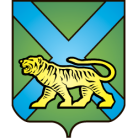 ТЕРРИТОРИАЛЬНАЯ ИЗБИРАТЕЛЬНАЯ КОМИССИЯ
ГОРОДА УССУРИЙСКАРЕШЕНИЕг. УссурийскО члене территориальной избирательнойкомиссии города Уссурийскас правом совещательного голоса, назначенном кандидатом в депутатыГосударственной Думы Федерального Собрания Российской Федерацииседьмого созыва Долгачевым А.Н.Рассмотрев документы о назначении члена территориальной  избирательной комиссии города Уссурийска  с правом совещательного голоса, назначенном кандидатом в депутаты Государственной Думы Федерального Собрания Российской Федерации седьмого созыва Долгачевым Анатолией Николаевичем, в соответствии со ст. 24 Федерального закона «О выборах депутатов Государственной Думы Федерального Собрания Российской Федерации», постановлением Центральной избирательной комиссии Российской Федерации от 25 февраля 2016 года     № 325/1847-6 «О формах удостоверений членов избирательных комиссий с правом совещательного голоса при проведении выборов депутатов Государственной Думы Федерального Собрания Российской Федерации седьмого созыва» территориальная избирательная комиссия города Уссурийска  РЕШИЛА:1. Принять к сведению документы о назначении Мудрова Сергея Юрьевича членом территориальной избирательной комиссии города Уссурийска с правом совещательного голоса.2. Выдать Мудрову Сергею Юрьевичу удостоверение члена территориальной избирательной комиссии города Уссурийска с правом совещательного голоса установленного образца.3. Разместить настоящее решение на официальном сайте администрации Уссурийского городского округа в разделе «Территориальная избирательная комиссия города Уссурийска» в информационно-телекоммуникационной сети «Интернет».Председатель комиссии			       			   О.М. МихайловаСекретарь комиссии                                                                            С.В. Хамайко05 сентября    2016 года                         № 192/33